Progression in Reading LessonsThis document should be read alongside the school’s reading and phonics policy. This document discusses how we ensure progression within reading lessons, rather than whole curriculum reading or reading for pleasure.The progression in the teaching of reading at Nevill Road Juniors is embedded through two interwoven strands:1.Selection of texts: To ensure progression, books are carefully selected using Lexile level, phonics, fluency and children’s age. Books for reading lessons also consider wider curriculum coverage and children’s enjoyment in reading.2.Skills: The progression of skills in understanding what is being read are mapped out across the years to support children in mastering the ability to comprehend.  If needed, children are also supported in their decoding skills. This is shown in the phonics progression document.In planning the progression of our reading, we consider the Scarborough reading rope as mentioned in the National Curriculum: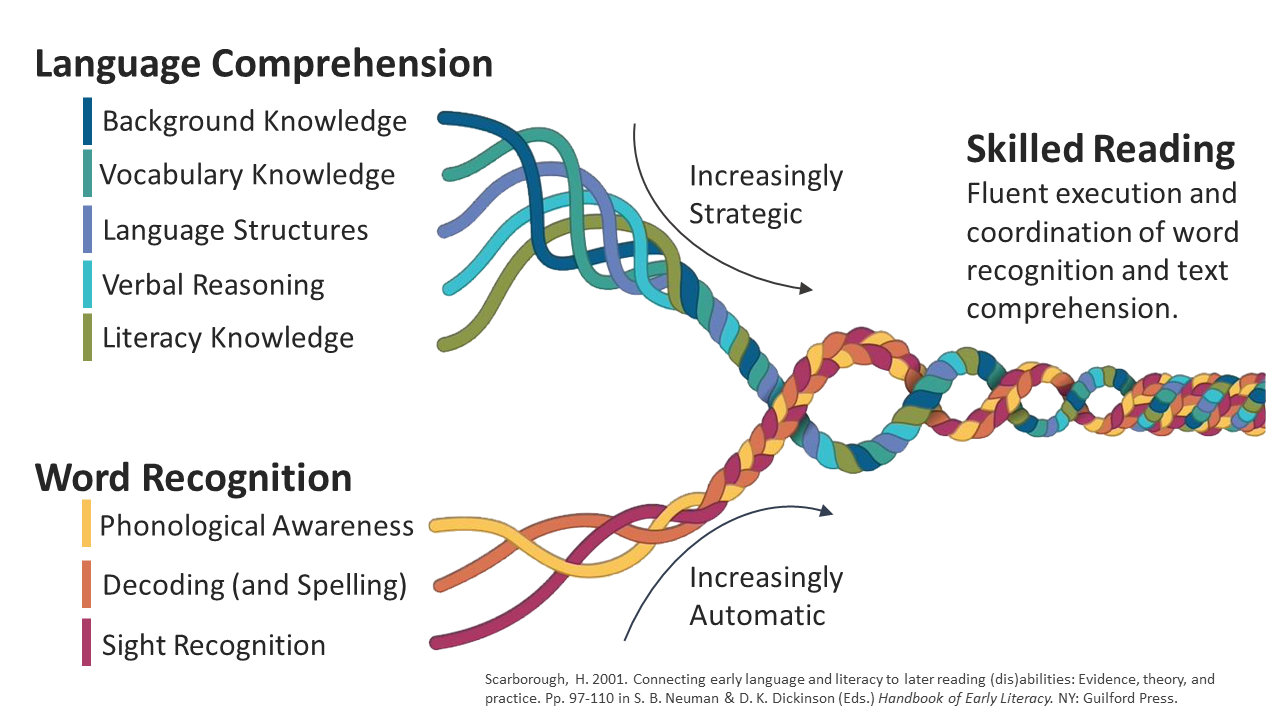 Reading Skills Progression GridYear Three ProgressionYear Four ProgressionYear Five ProgressionYear Six ProgressionKey Stage 2 Reading Lessons*In Key Stage 2, all classes are taught daily for a minimum of 30 minutes through a whole class approach to Guided Reading. The skills taught follow the reading progression as set out earlier in this document.Session 1: Pre-read focusing on the Vocabulary and background knowledge needed to understand the focus text. The vocabulary identified is chosen carefully, with a focus placed on Tier 1 and 2 words, with Tier 3 being discussed as appropriate. Children are introduced to the text in this session. Session 2: Guided read (Teach):  focused on teaching a reading skill in context. Children read the text again and discuss it together. The focus skill is taught and modelled. Then the class works together to discuss questions based on that skill, with the teacher guiding discussion.Session 3: Children work in groups of 5 to apply the focus skill taught yesterday to the text. Using the roles of reciprocal reading (The Questioner. The summariser, The predictor. The Clarifier. The Boss). All discussion based. Children can write notes to capture learning on their reciprocal Read sheet. (Which could have the focus gem in the corner). Use Reading Gem Question stems to challenge all children. Staff support identified children.Session 4: Multi skill focus. Children work more independently to apply a range of focus skills to the text by answering comprehension questions taken from the Reading Gem question stems for Key Stage 2. Staff support identified children. Discuss answers as a class with time for editing and direct feedback.Session 5:  (Optional) Reading for pleasure time or Deepening Understanding resource.The texts chosen for whole class teaching will be matched to children’s level of fluency and take advantage of curriculum links where appropriate. We aim to read a wide range of fiction, non-fiction and poetry throughout each year group, making links between texts and subjects. We also believe that it is crucial that children begin to build critical literacy whilst at school, therefore we are mindful of this when choosing texts to discuss. At least one text per term is chosen specifically to support the teaching of this important skill. Children are given regular opportunities to apply their Reading skills and vocabulary knowledge in all curriculum areas. We make careful links between curriculum subjects, with Reading forming a key part of teaching across the whole curriculum at Nevill Road.Children who are not yet secure with decoding, access the whole class Guided Reading sessions with support from staff. This includes a pre-teach session at the start of the week, where children are introduced to the text and read the text multiple times prior to whole class teaching to support fluent decoding and understanding. In addition to whole class teaching, these children also access regular small group guiding reading with an adult, focused on a phonically decodable book appropriate to their phonics knowledge. Some children also continue to have phonic interventions where needed. (See phonics policy).(*This has been taken from the reading policy for ease of reference!)Guidance for reading extracts chosen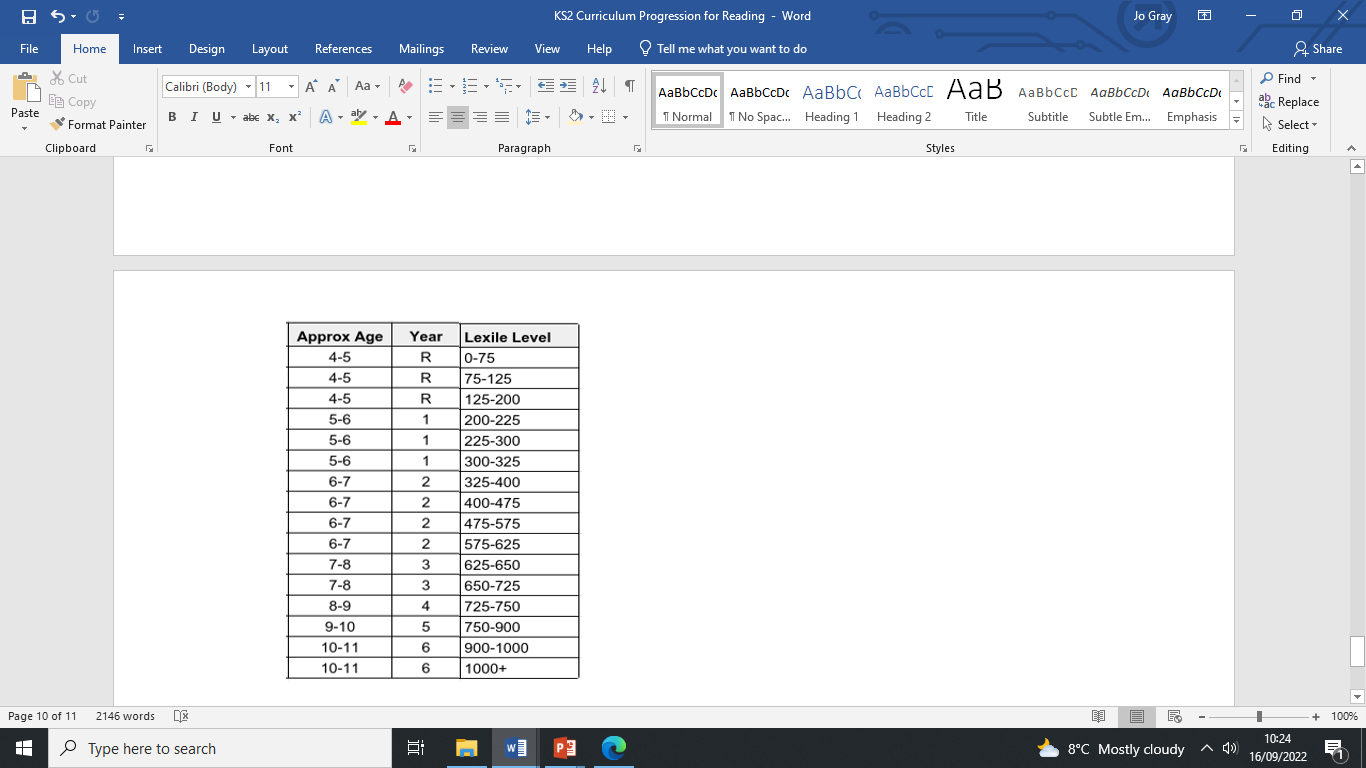 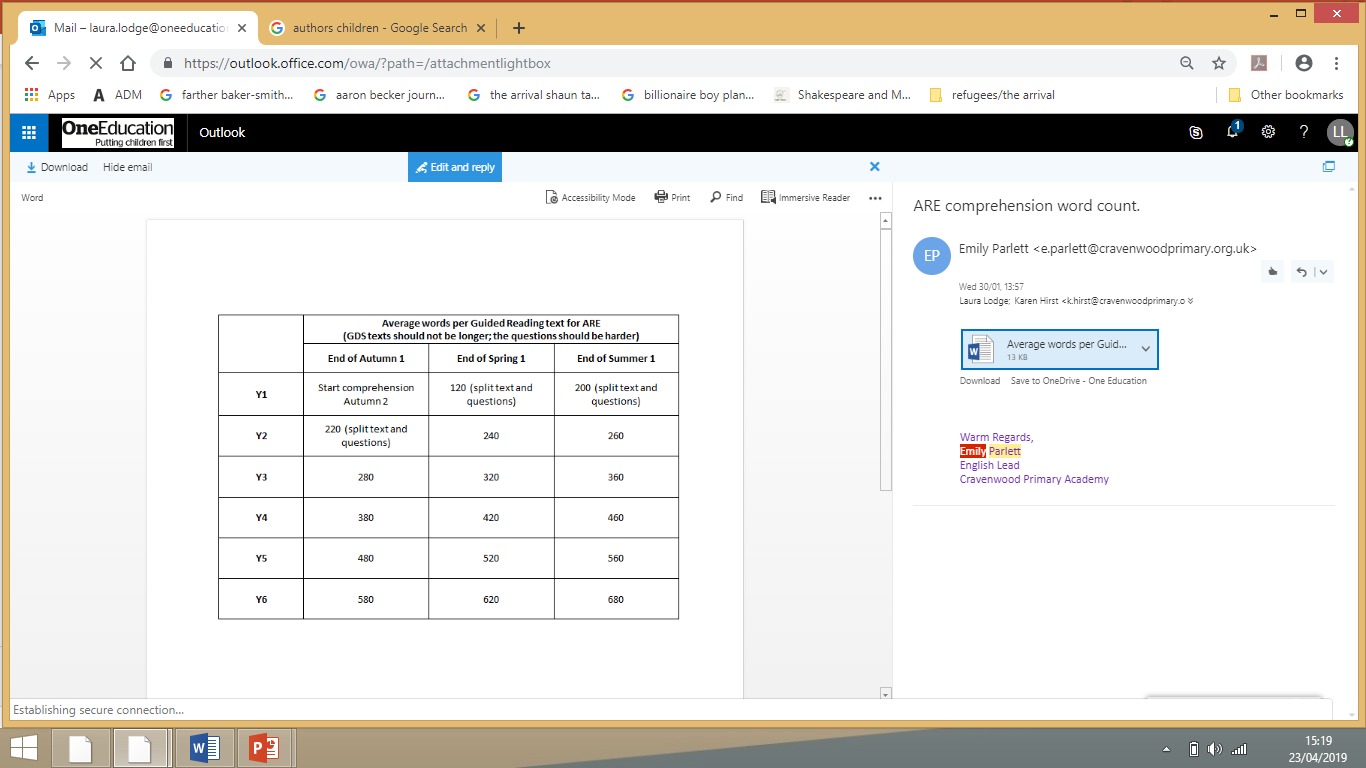 Reading SkillYear 1Year 2Year 3Year 4Year 5Year 6RetrieveMain focusMust be secure.Retrieval from text not directly above Continue with retrievalContinue with retrievalContinue with retrievalInferMore able can begin to infer if readyMake a simple inferenceBegin to justify an inference- questions broken down into two parts.Examplea) How does she feel?b) Why? (1mark each)Merge into one question.ExampleHow does she feel? Can you explain why? (2marks)3 mark questions when more able are ready. Impression tables 3 mark questions. DefineWord meaningWord meaningWord meaningWord meaningWord meaningWord meaningSequence (KS1)Summarise (KS2)Language of sequencingBeginning; Middle; EndSequencingSequencing and introduction to summarisingSummarisingContinue with summarisingContinue with summarisingPredictDiscuss simple predictionsMake simple predictionsMake sensible predictions using evidence, broken downMake sensible predictions with evidence. Focus teaching in English/introducing texts.Focus teaching in English/introducing texts.Relate(narrative content)Introduce relationshipContinue with relationshipExplore(word effect)Introduce explorationSecure explorationContinue with explorationCompareIntroduce comparisonSecure comparisonContinue with comparisonYear 3Year 3National CurriculumI can usually read fluently and decode new words that are unfamiliarI can read longer words with some supportI can test out different ways  to pronounce new wordsI can read further exception wordsI am starting to use my knowledge of root words, prefixes and suffixes to read and understand new wordsI can listen to and talk about a wide range of fiction, plays, poetry, non-fiction and reference booksI can use a dictionary to check the meaning of wordsI can retell a wider range of books, e.g. myths and legendsI can read aloud and perform poems using intonation, tone, volume and actionI can discuss words and phrases that capture the reader’s interestI can understand what I have read by:Checking the text makes sense and discussing my understandingAsking questions to help me understandMaking inferences about character’s feelings, thoughts and actionsPredicting what might happen using the textI can retrieve and record information from non-fiction textsI can participate in discussions about books, take turns and listening to other people’s opinions.Reading Lesson StructureDecoding, fluency, comprehension and enjoyment focus throughout the whole curriculum.Day 1: Pre ReadDay 2: Reading Gem lesson (Teach)Day 3: Gem Group task Day 4: Independent questions (using all gems)NB: Same text/extract used all weekY3Autumn 1Autumn 2Spring 1Spring 2Summer 1Summer 2Key Reading Skills focusRetrieve x3Define x2Infer x2Sequence x1Retrieve x2Define x2Infer x1Sequence Predict x1Retrieve x1Define x1Inference x2Explore x2Retrieve x2Define x1Inference x2Summarise x1Retrieve x1Define x1Inference x1Explore x1Retrieve x1Define x1Inference x1Explore x1Summarise x1 Predict x1Reading Lesson StructureRecap and review of existing knowledge and skills.Predict: Beginning to explain my predictions using evidence. Infer: Making inferences about character’s feelings, thoughts and actions. Beginning to explain my inferences.Explore: Beginning to discuss words and phrases that capture the reader’s interest and imaginationInfer: Making inferences about character’s feelings, thoughts and actions. Beginning to explain my inferences.Summarise: Beginning to simply summarise the key details of textsExplore: Discussing words and phrases that capture the reader’s interest and imagination Infer: Making inferences about character’s feelings, thoughts and actions. Justifying inferences using simple evidence.Summarise: Beginning to simply summarise the key details of texts Consolidation of prior learning.Suggestions for books and extractsLighthouse Stone Age BoyHow to Wash Woolly MammothCave BabyUgMan on the MoonPoetry – T’was the night Before ChristmasFireworks/HalloweenElf on the ShelfNon-chronological reports –tigers Egyptian CinderellaHoward CarterThe Blue Birds song – PoetryOliver Benchmarking/AssessmentYear 4Year 4National CurriculumI can read most words easilyIf I come across a new word, I can automatically decode itI can read further exception wordsI can use my knowledge of root words, prefixes and suffixes to read and understand new wordsI can listen to and talk about a wide range of fiction, plays, poetry, non-fiction and reference booksI can read books that are structured in different ways and written for different purposesI can use a dictionary to check the meaning of wordsI can retell a wider range of books, e.g. myths and legendsI can identify themes and conventions in a wide range of different booksI can read aloud and perform poems and play-scripts using intonation, tone, volume and actionI can discuss words and phrases that capture the reader’s interest and imaginationI can recognise some different forms of poetryI can understand what I have read by:Checking the text makes sense and discussing my understandingExplaining the meaning of words in contextAsking questions to help me understand the textMaking inferences about character’s feelings, thoughts and actions. I can then justify my inferences with evidencePredicting what might happen using the textIdentifying the ideas in a text and summarising themIdentifying how language, structure and presentation help the meaning of a textI can retrieve and record information from non-fiction textsI can participate in discussions about books, take turns and listening to other people’s opinions.Reading Lesson StructureDecoding, fluency, comprehension and enjoyment focus throughout the whole curriculum.Day 1: Pre ReadDay 2: Reading Gem lesson (Teach)Day 3: Gem Group task Day 4: Independent questions (using all gems)NB: Same text/extract used all weekY4Autumn 1Autumn 2Spring 1Spring 2Summer 1Summer 2Key Reading Skills focusRetrieve x3Define x2Infer x2Retrieve x2Define x1Infer x1Summarise x2Predict x1Retrieve x1Define x1Infer x2Summarise x1Explore x1Retrieve x1Define x1Infer x2Summarise x1Compare x1Retrieve x1Define x1Infer x1Compare x1Retrieve x1Define x1Infer x1Summarise x1Compare x1Predict x1Explore x1Skills and strategies being introducedRecap and review of existing knowledge and skills.Predict: Predicting what might happen in the text using evidence.Summarise: Beginning to be more specific with summarising.Explore: Discussing words and phrases that capture the reader’s interest and imagination and beginning to justify our opinionsInfer: Making inferences about character’s feelings, thoughts and actions. I can then justify my inferences with evidence. Compare: Beginning to make simple comparisons within texts and between texts.Compare: Making simple comparisons within texts and between texts.Consolidation of prior learning.Suggestions for books and extractsPaddingtonRivers The TunnelSoundAncient Olympics Lean on MeHadrian’s WallEscape from PompeiiBouddica Benchmarking/AssessmentYear 5Year 5Year 5Year 5Year 5Year 5Year 5Year 5National CurriculumI usually read fluentlyI can read most words and decode new words automaticallyI’m becoming confident and independent when decoding unfamiliar wordsI can use my knowledge of root words, prefixes and suffixes to read and understand new wordsI can listen to and discuss about a wide range of fiction, plays, poetry, non-fiction and reference booksI can read books that are structured in different ways and written for different purposesI can recommend books to my friends and give reasons for my choicesI can retell a wider range of books, including classics, modern fiction and stories from a range of other culturesI can identify themes and conventions in a wide range of different writingI can prepare, read aloud and perform poems and play-scripts using intonation, tone, volume and action. This makes the meaning clear to the audienceI can learn a wide range of poems by heartI can understand what I have read by:Checking the text makes sense and discussing my understandingExplaining the meaning of words in contextAsking questions to help me understand the textMaking inferences about character’s feelings, thoughts and actions. I can then justify my inferences with evidencePredicting what might happen using the textIdentifying the ideas in a text and summarising themIdentifying how language, structure and presentation help the meaning of a textI can retrieve, record and present information from non-fiction textsI can discuss and evaluate how authors use languageI can participate in discussions about books, take turns and listening to other people’s opinions. I can also challenge other people’s views courteouslyI usually read fluentlyI can read most words and decode new words automaticallyI’m becoming confident and independent when decoding unfamiliar wordsI can use my knowledge of root words, prefixes and suffixes to read and understand new wordsI can listen to and discuss about a wide range of fiction, plays, poetry, non-fiction and reference booksI can read books that are structured in different ways and written for different purposesI can recommend books to my friends and give reasons for my choicesI can retell a wider range of books, including classics, modern fiction and stories from a range of other culturesI can identify themes and conventions in a wide range of different writingI can prepare, read aloud and perform poems and play-scripts using intonation, tone, volume and action. This makes the meaning clear to the audienceI can learn a wide range of poems by heartI can understand what I have read by:Checking the text makes sense and discussing my understandingExplaining the meaning of words in contextAsking questions to help me understand the textMaking inferences about character’s feelings, thoughts and actions. I can then justify my inferences with evidencePredicting what might happen using the textIdentifying the ideas in a text and summarising themIdentifying how language, structure and presentation help the meaning of a textI can retrieve, record and present information from non-fiction textsI can discuss and evaluate how authors use languageI can participate in discussions about books, take turns and listening to other people’s opinions. I can also challenge other people’s views courteouslyI usually read fluentlyI can read most words and decode new words automaticallyI’m becoming confident and independent when decoding unfamiliar wordsI can use my knowledge of root words, prefixes and suffixes to read and understand new wordsI can listen to and discuss about a wide range of fiction, plays, poetry, non-fiction and reference booksI can read books that are structured in different ways and written for different purposesI can recommend books to my friends and give reasons for my choicesI can retell a wider range of books, including classics, modern fiction and stories from a range of other culturesI can identify themes and conventions in a wide range of different writingI can prepare, read aloud and perform poems and play-scripts using intonation, tone, volume and action. This makes the meaning clear to the audienceI can learn a wide range of poems by heartI can understand what I have read by:Checking the text makes sense and discussing my understandingExplaining the meaning of words in contextAsking questions to help me understand the textMaking inferences about character’s feelings, thoughts and actions. I can then justify my inferences with evidencePredicting what might happen using the textIdentifying the ideas in a text and summarising themIdentifying how language, structure and presentation help the meaning of a textI can retrieve, record and present information from non-fiction textsI can discuss and evaluate how authors use languageI can participate in discussions about books, take turns and listening to other people’s opinions. I can also challenge other people’s views courteouslyI usually read fluentlyI can read most words and decode new words automaticallyI’m becoming confident and independent when decoding unfamiliar wordsI can use my knowledge of root words, prefixes and suffixes to read and understand new wordsI can listen to and discuss about a wide range of fiction, plays, poetry, non-fiction and reference booksI can read books that are structured in different ways and written for different purposesI can recommend books to my friends and give reasons for my choicesI can retell a wider range of books, including classics, modern fiction and stories from a range of other culturesI can identify themes and conventions in a wide range of different writingI can prepare, read aloud and perform poems and play-scripts using intonation, tone, volume and action. This makes the meaning clear to the audienceI can learn a wide range of poems by heartI can understand what I have read by:Checking the text makes sense and discussing my understandingExplaining the meaning of words in contextAsking questions to help me understand the textMaking inferences about character’s feelings, thoughts and actions. I can then justify my inferences with evidencePredicting what might happen using the textIdentifying the ideas in a text and summarising themIdentifying how language, structure and presentation help the meaning of a textI can retrieve, record and present information from non-fiction textsI can discuss and evaluate how authors use languageI can participate in discussions about books, take turns and listening to other people’s opinions. I can also challenge other people’s views courteouslyI usually read fluentlyI can read most words and decode new words automaticallyI’m becoming confident and independent when decoding unfamiliar wordsI can use my knowledge of root words, prefixes and suffixes to read and understand new wordsI can listen to and discuss about a wide range of fiction, plays, poetry, non-fiction and reference booksI can read books that are structured in different ways and written for different purposesI can recommend books to my friends and give reasons for my choicesI can retell a wider range of books, including classics, modern fiction and stories from a range of other culturesI can identify themes and conventions in a wide range of different writingI can prepare, read aloud and perform poems and play-scripts using intonation, tone, volume and action. This makes the meaning clear to the audienceI can learn a wide range of poems by heartI can understand what I have read by:Checking the text makes sense and discussing my understandingExplaining the meaning of words in contextAsking questions to help me understand the textMaking inferences about character’s feelings, thoughts and actions. I can then justify my inferences with evidencePredicting what might happen using the textIdentifying the ideas in a text and summarising themIdentifying how language, structure and presentation help the meaning of a textI can retrieve, record and present information from non-fiction textsI can discuss and evaluate how authors use languageI can participate in discussions about books, take turns and listening to other people’s opinions. I can also challenge other people’s views courteouslyI usually read fluentlyI can read most words and decode new words automaticallyI’m becoming confident and independent when decoding unfamiliar wordsI can use my knowledge of root words, prefixes and suffixes to read and understand new wordsI can listen to and discuss about a wide range of fiction, plays, poetry, non-fiction and reference booksI can read books that are structured in different ways and written for different purposesI can recommend books to my friends and give reasons for my choicesI can retell a wider range of books, including classics, modern fiction and stories from a range of other culturesI can identify themes and conventions in a wide range of different writingI can prepare, read aloud and perform poems and play-scripts using intonation, tone, volume and action. This makes the meaning clear to the audienceI can learn a wide range of poems by heartI can understand what I have read by:Checking the text makes sense and discussing my understandingExplaining the meaning of words in contextAsking questions to help me understand the textMaking inferences about character’s feelings, thoughts and actions. I can then justify my inferences with evidencePredicting what might happen using the textIdentifying the ideas in a text and summarising themIdentifying how language, structure and presentation help the meaning of a textI can retrieve, record and present information from non-fiction textsI can discuss and evaluate how authors use languageI can participate in discussions about books, take turns and listening to other people’s opinions. I can also challenge other people’s views courteouslyI usually read fluentlyI can read most words and decode new words automaticallyI’m becoming confident and independent when decoding unfamiliar wordsI can use my knowledge of root words, prefixes and suffixes to read and understand new wordsI can listen to and discuss about a wide range of fiction, plays, poetry, non-fiction and reference booksI can read books that are structured in different ways and written for different purposesI can recommend books to my friends and give reasons for my choicesI can retell a wider range of books, including classics, modern fiction and stories from a range of other culturesI can identify themes and conventions in a wide range of different writingI can prepare, read aloud and perform poems and play-scripts using intonation, tone, volume and action. This makes the meaning clear to the audienceI can learn a wide range of poems by heartI can understand what I have read by:Checking the text makes sense and discussing my understandingExplaining the meaning of words in contextAsking questions to help me understand the textMaking inferences about character’s feelings, thoughts and actions. I can then justify my inferences with evidencePredicting what might happen using the textIdentifying the ideas in a text and summarising themIdentifying how language, structure and presentation help the meaning of a textI can retrieve, record and present information from non-fiction textsI can discuss and evaluate how authors use languageI can participate in discussions about books, take turns and listening to other people’s opinions. I can also challenge other people’s views courteouslyReading Lesson StructureDecoding, fluency, comprehension and enjoyment focus throughout the whole curriculum.Day 1: Pre ReadDay 2: Reading Gem lesson (Teach)Day 3: Gem Group task Day 4: Independent questions (using all gems)NB: Same text/extract used all weekDecoding, fluency, comprehension and enjoyment focus throughout the whole curriculum.Day 1: Pre ReadDay 2: Reading Gem lesson (Teach)Day 3: Gem Group task Day 4: Independent questions (using all gems)NB: Same text/extract used all weekDecoding, fluency, comprehension and enjoyment focus throughout the whole curriculum.Day 1: Pre ReadDay 2: Reading Gem lesson (Teach)Day 3: Gem Group task Day 4: Independent questions (using all gems)NB: Same text/extract used all weekDecoding, fluency, comprehension and enjoyment focus throughout the whole curriculum.Day 1: Pre ReadDay 2: Reading Gem lesson (Teach)Day 3: Gem Group task Day 4: Independent questions (using all gems)NB: Same text/extract used all weekDecoding, fluency, comprehension and enjoyment focus throughout the whole curriculum.Day 1: Pre ReadDay 2: Reading Gem lesson (Teach)Day 3: Gem Group task Day 4: Independent questions (using all gems)NB: Same text/extract used all weekDecoding, fluency, comprehension and enjoyment focus throughout the whole curriculum.Day 1: Pre ReadDay 2: Reading Gem lesson (Teach)Day 3: Gem Group task Day 4: Independent questions (using all gems)NB: Same text/extract used all weekDecoding, fluency, comprehension and enjoyment focus throughout the whole curriculum.Day 1: Pre ReadDay 2: Reading Gem lesson (Teach)Day 3: Gem Group task Day 4: Independent questions (using all gems)NB: Same text/extract used all weekY5Y5Autumn 1Autumn 2Spring 1Spring 2Summer 1Summer 2Key Reading Skills focusKey Reading Skills focusRetrieve x3Define x2Infer x1Predict x1Retrieve x1Define x1Infer x2Summarise x1Explore x2Retrieve x1Define x1Infer x1Summarise x1Compare x1Relate x1Retrieve x2Define x1Infer x2Relate x1Retrieve x1Define x1Infer x1Summarise x1Retrieve x1Define x1Infer x1Summarise x1Compare x1Relate x1Explore x1Skills and strategies being introducedSkills and strategies being introducedRecap and review of existing knowledge and skills.Consolidation of prior learning.Relate: Starting to identify how language, structure and presentation help the meaning of a textRelate: Identifying how language, structure and presentation help the meaning of a textInference: Giving extended responses when making inferences.Inference: Giving extended responses when making inferences.Consolidation of prior learning.Suggestions for books and extractsSuggestions for books and extractsHarriet TubmanLeavesBlack PowderViking BoyBeowulfHorrible Histories MacbethThe ViewerKensuke’s KingdomBenchmarking/AssessmentBenchmarking/AssessmentYear 6Year 6Year 6Year 6Year 6Year 6Year 6National CurriculumI read books for my age group confidently and fluentlyI can use my knowledge of root words, prefixes and suffixes to read and understand new wordsI can listen to and discuss about a wide range of fiction, plays, poetry, non-fiction and reference booksI can read books that are structured in different ways and written for different purposesI can recommend books to my friends and give reasons for my choicesI can retell a wider range of books, including classics, modern fiction and stories from a range of other culturesI can make comparisons within books and between different booksI can identify themes and conventions in a wide range of different writingI can prepare, read aloud and perform poems and play-scripts using intonation, tone, volume and action. This makes the meaning clear to the audienceI can learn a wide range of poems by heartI can understand what I have read by:Checking the text makes sense and discussing my understandingExplaining the meaning of words in contextAsking questions to help me understand the textMaking inferences about character’s feelings, thoughts and actions. I can then justify my inferences with evidencePredicting what might happen using the textIdentifying the ideas in a text and summarising themIdentifying how language, structure and presentation help the meaning of a textSummarising the main ideas from the text and finding key details that support themI can retrieve, record and present information from non-fiction textsI understand the difference between fact and opinion and can find examples within the textI can discuss and evaluate how authors use languageI can participate in discussions about books, take turns and listening to other people’s opinions. I can also challenge other people’s views courteouslyI can explain and discuss my understanding of what I’ve read, including by presenting and debatingI can justify my views with reasons and evidenceI read books for my age group confidently and fluentlyI can use my knowledge of root words, prefixes and suffixes to read and understand new wordsI can listen to and discuss about a wide range of fiction, plays, poetry, non-fiction and reference booksI can read books that are structured in different ways and written for different purposesI can recommend books to my friends and give reasons for my choicesI can retell a wider range of books, including classics, modern fiction and stories from a range of other culturesI can make comparisons within books and between different booksI can identify themes and conventions in a wide range of different writingI can prepare, read aloud and perform poems and play-scripts using intonation, tone, volume and action. This makes the meaning clear to the audienceI can learn a wide range of poems by heartI can understand what I have read by:Checking the text makes sense and discussing my understandingExplaining the meaning of words in contextAsking questions to help me understand the textMaking inferences about character’s feelings, thoughts and actions. I can then justify my inferences with evidencePredicting what might happen using the textIdentifying the ideas in a text and summarising themIdentifying how language, structure and presentation help the meaning of a textSummarising the main ideas from the text and finding key details that support themI can retrieve, record and present information from non-fiction textsI understand the difference between fact and opinion and can find examples within the textI can discuss and evaluate how authors use languageI can participate in discussions about books, take turns and listening to other people’s opinions. I can also challenge other people’s views courteouslyI can explain and discuss my understanding of what I’ve read, including by presenting and debatingI can justify my views with reasons and evidenceI read books for my age group confidently and fluentlyI can use my knowledge of root words, prefixes and suffixes to read and understand new wordsI can listen to and discuss about a wide range of fiction, plays, poetry, non-fiction and reference booksI can read books that are structured in different ways and written for different purposesI can recommend books to my friends and give reasons for my choicesI can retell a wider range of books, including classics, modern fiction and stories from a range of other culturesI can make comparisons within books and between different booksI can identify themes and conventions in a wide range of different writingI can prepare, read aloud and perform poems and play-scripts using intonation, tone, volume and action. This makes the meaning clear to the audienceI can learn a wide range of poems by heartI can understand what I have read by:Checking the text makes sense and discussing my understandingExplaining the meaning of words in contextAsking questions to help me understand the textMaking inferences about character’s feelings, thoughts and actions. I can then justify my inferences with evidencePredicting what might happen using the textIdentifying the ideas in a text and summarising themIdentifying how language, structure and presentation help the meaning of a textSummarising the main ideas from the text and finding key details that support themI can retrieve, record and present information from non-fiction textsI understand the difference between fact and opinion and can find examples within the textI can discuss and evaluate how authors use languageI can participate in discussions about books, take turns and listening to other people’s opinions. I can also challenge other people’s views courteouslyI can explain and discuss my understanding of what I’ve read, including by presenting and debatingI can justify my views with reasons and evidenceI read books for my age group confidently and fluentlyI can use my knowledge of root words, prefixes and suffixes to read and understand new wordsI can listen to and discuss about a wide range of fiction, plays, poetry, non-fiction and reference booksI can read books that are structured in different ways and written for different purposesI can recommend books to my friends and give reasons for my choicesI can retell a wider range of books, including classics, modern fiction and stories from a range of other culturesI can make comparisons within books and between different booksI can identify themes and conventions in a wide range of different writingI can prepare, read aloud and perform poems and play-scripts using intonation, tone, volume and action. This makes the meaning clear to the audienceI can learn a wide range of poems by heartI can understand what I have read by:Checking the text makes sense and discussing my understandingExplaining the meaning of words in contextAsking questions to help me understand the textMaking inferences about character’s feelings, thoughts and actions. I can then justify my inferences with evidencePredicting what might happen using the textIdentifying the ideas in a text and summarising themIdentifying how language, structure and presentation help the meaning of a textSummarising the main ideas from the text and finding key details that support themI can retrieve, record and present information from non-fiction textsI understand the difference between fact and opinion and can find examples within the textI can discuss and evaluate how authors use languageI can participate in discussions about books, take turns and listening to other people’s opinions. I can also challenge other people’s views courteouslyI can explain and discuss my understanding of what I’ve read, including by presenting and debatingI can justify my views with reasons and evidenceI read books for my age group confidently and fluentlyI can use my knowledge of root words, prefixes and suffixes to read and understand new wordsI can listen to and discuss about a wide range of fiction, plays, poetry, non-fiction and reference booksI can read books that are structured in different ways and written for different purposesI can recommend books to my friends and give reasons for my choicesI can retell a wider range of books, including classics, modern fiction and stories from a range of other culturesI can make comparisons within books and between different booksI can identify themes and conventions in a wide range of different writingI can prepare, read aloud and perform poems and play-scripts using intonation, tone, volume and action. This makes the meaning clear to the audienceI can learn a wide range of poems by heartI can understand what I have read by:Checking the text makes sense and discussing my understandingExplaining the meaning of words in contextAsking questions to help me understand the textMaking inferences about character’s feelings, thoughts and actions. I can then justify my inferences with evidencePredicting what might happen using the textIdentifying the ideas in a text and summarising themIdentifying how language, structure and presentation help the meaning of a textSummarising the main ideas from the text and finding key details that support themI can retrieve, record and present information from non-fiction textsI understand the difference between fact and opinion and can find examples within the textI can discuss and evaluate how authors use languageI can participate in discussions about books, take turns and listening to other people’s opinions. I can also challenge other people’s views courteouslyI can explain and discuss my understanding of what I’ve read, including by presenting and debatingI can justify my views with reasons and evidenceI read books for my age group confidently and fluentlyI can use my knowledge of root words, prefixes and suffixes to read and understand new wordsI can listen to and discuss about a wide range of fiction, plays, poetry, non-fiction and reference booksI can read books that are structured in different ways and written for different purposesI can recommend books to my friends and give reasons for my choicesI can retell a wider range of books, including classics, modern fiction and stories from a range of other culturesI can make comparisons within books and between different booksI can identify themes and conventions in a wide range of different writingI can prepare, read aloud and perform poems and play-scripts using intonation, tone, volume and action. This makes the meaning clear to the audienceI can learn a wide range of poems by heartI can understand what I have read by:Checking the text makes sense and discussing my understandingExplaining the meaning of words in contextAsking questions to help me understand the textMaking inferences about character’s feelings, thoughts and actions. I can then justify my inferences with evidencePredicting what might happen using the textIdentifying the ideas in a text and summarising themIdentifying how language, structure and presentation help the meaning of a textSummarising the main ideas from the text and finding key details that support themI can retrieve, record and present information from non-fiction textsI understand the difference between fact and opinion and can find examples within the textI can discuss and evaluate how authors use languageI can participate in discussions about books, take turns and listening to other people’s opinions. I can also challenge other people’s views courteouslyI can explain and discuss my understanding of what I’ve read, including by presenting and debatingI can justify my views with reasons and evidenceReading Lesson StructureDecoding, fluency, comprehension and enjoyment focus throughout the whole curriculum.Day 1: Pre ReadDay 2: Reading Gem lesson (Teach)Day 3: Group work on 3 mark questionsDay 4: Independent questions (using all gems)NB: Same text/extract used all weekDecoding, fluency, comprehension and enjoyment focus throughout the whole curriculum.Day 1: Pre ReadDay 2: Reading Gem lesson (Teach)Day 3: Group work on 3 mark questionsDay 4: Independent questions (using all gems)NB: Same text/extract used all weekDecoding, fluency, comprehension and enjoyment focus throughout the whole curriculum.Day 1: Pre ReadDay 2: Reading Gem lesson (Teach)Day 3: Group work on 3 mark questionsDay 4: Independent questions (using all gems)NB: Same text/extract used all weekDecoding, fluency, comprehension and enjoyment focus throughout the whole curriculum.Day 1: Pre ReadDay 2: Reading Gem lesson (Teach)Day 3: Group work on 3 mark questionsDay 4: Independent questions (using all gems)NB: Same text/extract used all weekDecoding, fluency, comprehension and enjoyment focus throughout the whole curriculum.Day 1: Pre ReadDay 2: Reading Gem lesson (Teach)Day 3: Group work on 3 mark questionsDay 4: Independent questions (using all gems)NB: Same text/extract used all weekDecoding, fluency, comprehension and enjoyment focus throughout the whole curriculum.Day 1: Pre ReadDay 2: Reading Gem lesson (Teach)Day 3: Group work on 3 mark questionsDay 4: Independent questions (using all gems)NB: Same text/extract used all weekY6Autumn 1Autumn 2Spring 1Spring 2Summer 1Summer 2Key Reading Skills focusRetrieve x3Define x2Infer x2Retrieve x 1Define x 2Infer x 1Summarise x1Explore x1Predict x1Retrieve x1Define x1Infer x2Summarise x1Compare x1Retrieve x1Define x1Infer x2Summarise x1Relate x1Retrieve x1Define x1Infer x1Relate x1Retrieve x1Define x1Infer x1Summarise x1Compare x1Relate x1Explore x2Skills and strategies being introducedRecap and review of existing knowledge and skills.Consolidation of prior learning.Inference: Giving extended responses when making inferences.Inference: Making impressions about characters and situations and justifying these with evidence.Inference: Giving extended responses when making inferences, including making impressions and justifying these with evidence.Consolidation of prior learning.Suggestions for books and extractsWhitefangJabberwocky (Poem)FlotsamTreasure IslandFlanders Fields Fantastic Beasts and Where to Find themThe ArrivalWorld of FoodRose BlancheSATs PrepHighway ManBenchmarking/Assessment